DONOR-FUNDED SCHOLARSHIP APPLICATIONFOR CURRENT HIGHER DEGREE BY RESEARCH CANDIDATESINSTRUCTIONS TO CANDIDATES:Please discuss your application with your supervisory team to complete Section A, and forward the form to your Primary Supervisor to complete Section B. Then forward to your GRC to complete Section C. Once all sections are completed, please submit the form to GraduateResearch.Scholarships@utas.edu.au by the closing date as advertised.NOTE: To add your electronic signature, copy and paste your signature file (JPG, BMP or PNG formats) into the signature box.SECTION A – TO BE COMPLETED BY THE CANDIDATEApplicant DetailsUTAS Student ID: Family Name:Given Name(s):Enrolling School:I am: A Domestic Candidate A Domestic Candidate A Domestic Candidate An International Candidate An International Candidate An International Candidate An International CandidateDegree: PhD  PhD  Masters by Research Masters by Research Professional Doctorate  Professional Doctorate  Professional Doctorate Date of Commencement of Candidature:Date of Commencement of Candidature:Have you passed Confirmation of Candidature?Have you passed Confirmation of Candidature?Have you passed Confirmation of Candidature?Have you passed Confirmation of Candidature?Have you passed Confirmation of Candidature?Have you passed Confirmation of Candidature? Yes NoScholarship Eligibility CriteriaThe name of the scholarship you are applying for: The name of the scholarship you are applying for: The name of the scholarship you are applying for: Please confirm you have met the eligibility criteria as per the advertisement: Yes NoSupporting EvidenceSupporting EvidenceSupporting EvidenceTo support your application, you will need to attach a written statement that outlines your research progress and accomplishments SINCE you have commenced your candidature. Please do not repeat information that you have previously provided during your Admissions process (i.e. prior to commencing your studies).You should include: a) your progress to date; b) any papers published or in press (since your Admissions Process); c) prizes awarded; d) international conference presentations; e) national or international exhibition or performances; and, f) milestones achieved.To support your application, you will need to attach a written statement that outlines your research progress and accomplishments SINCE you have commenced your candidature. Please do not repeat information that you have previously provided during your Admissions process (i.e. prior to commencing your studies).You should include: a) your progress to date; b) any papers published or in press (since your Admissions Process); c) prizes awarded; d) international conference presentations; e) national or international exhibition or performances; and, f) milestones achieved.To support your application, you will need to attach a written statement that outlines your research progress and accomplishments SINCE you have commenced your candidature. Please do not repeat information that you have previously provided during your Admissions process (i.e. prior to commencing your studies).You should include: a) your progress to date; b) any papers published or in press (since your Admissions Process); c) prizes awarded; d) international conference presentations; e) national or international exhibition or performances; and, f) milestones achieved.Have you attached a supporting statement to this application? Yes NoNOTE: your application will not be considered if this information has not been includedNOTE: your application will not be considered if this information has not been includedNOTE: your application will not be considered if this information has not been includedI have discussed this application with my supervisory team and obtained their support Yes NoI have provided all necessary documentation to support my application Yes NoNameSignatureDateCandidate:SECTION B – TO BE COMPLETED BY THE PRIMARY SUPERVISORSupervisory Statement of SupportPlease comment on the candidate’s performance since Commencement of Candidature and advise why this applicant is competitive. Reference should be made to the applicant’s progress since Commencement of Candidature. NOTE: A supervisory supporting statement must be provided for this application to be considered.Please list any Publications / Performances / Exhibitions the Candidate has achieved since commencing candidature.Ensure you list the Full Citation, Journal Impact Factor and Publication Reference Type. Please list any new Academic Awards, Travel and/or Research Funding Grants awards, and Internships/Fellowships the candidate has achieved since commencing candidature.I have discussed this application with the Candidate  Yes NoI declare that the candidate has shown exceptional progress since Commencement of Candidature. I duly support this application for scholarship Yes NoNameSignatureDatePrimary Supervisor:SECTION C – TO BE COMPLETED BY THE GRADUATE RESEARCH COORDINATOR (GRC)Evaluation Comments by GRCPlease comment on the candidate’s performance since Commencement of Candidature and advise why this applicant is competitive. Reference should be made to the applicant’s progress since Commencement of Candidature. I declare that the candidate has shown exceptional progress since Commencement of Candidature. I duly support this application for scholarship Yes NoNameSignatureDateGRC:SubmissionPlease submit the completed application to GraduateResearch.Scholarships@utas.edu.au by the closing date.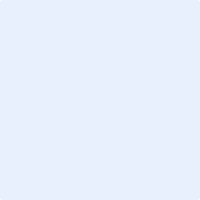 